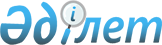 Об утверждении критериев оценки степени риска и формы проверочного листа в сфере частного предпринимательства в области защиты прав ребенка
					
			Утративший силу
			
			
		
					Совместный приказ и.о. Министра образования Республики Казахстан от 10 августа 2012 года № 367 и Министра экономического развития и торговли Республики Казахстан от 24 октября 2012 года № 294. Зарегистрирован в Министерстве юстиции Республики Казахстан 8 ноября 2012 года № 8059. Утратил силу совместным приказом Министра образования и науки Республики Казахстан от 26 июня 2015 года № 419 и и.о. Министра национальной экономики Республики Казахстан от 30 июня 2015 года № 488      Сноска. Утратил силу совместным приказом Министра образования и науки РК от 26.06.2015 № 419 и и.о. Министра национальной экономики Республики Казахстан от 30 июня 2015 года № 488 (вводится в действие после дня его первого официального опубликования).      В соответствии с подпунктом 8) пункта 1 статьи 7 Закона Республики Казахстан от 8 августа 2002 года «О правах ребенка в Республике Казахстан», пунктом 4 статьи 13 и пунктом 1 статьи 15 Закона Республики Казахстан от 6 января 2011 года «О государственном контроле и надзоре в Республике Казахстан», ПРИКАЗЫВАЕМ:



      1. Утвердить прилагаемые:



      1) критерии оценки степени риска в сфере частного предпринимательства в области защиты прав ребенка согласно  приложению 1 к настоящему совместному приказу;



      2) форму проверочного листа в сфере частного предпринимательства в области защиты прав ребенка согласно  приложению 2 к настоящему совместному приказу.



      2. Признать утратившим силу совместный приказ Министра образования и науки Республики Казахстан от 1 марта 2010 года № 91, Министра экономики и бюджетного планирования Республики Казахстан от 11 марта 2010 года № 129 «Об утверждении критериев оценки степени риска и форм проверочных листов по проверкам в области охраны прав и защиты интересов детей-сирот и детей, оставшихся без попечения родителей» (зарегистрирован в Реестре государственной регистрации нормативных правовых актов за № 6140, опубликован в Собрании актов центральных исполнительных и иных центральных государственных органов Республики Казахстан № 12, 2010 года).



      3. Комитету по охране прав детей Министерства образования и науки Республики Казахстан (Шер Р.П.) в установленном законодательством порядке обеспечить:



      1) государственную регистрацию настоящего совместного приказа в Министерстве юстиции Республики Казахстан;



      2) направление на официальное опубликование настоящего совместного приказа в течение десяти календарных дней после его государственной регистрации в Министерстве юстиции Республики Казахстан;



      3) опубликование настоящего совместного приказа на официальном интернет-ресурсе Министерства образования и науки Республики Казахстан.



      4. Контроль за исполнением настоящего совместного приказа возложить на вице-министра образования и науки Республики Казахстан Сарыбекова М.Н.



      5. Не допускается проведение плановых проверок в отношении субъектов малого предпринимательства в течение трех лет со дня государственной регистрации (кроме созданных юридических лиц в порядке реорганизации и правопреемников реорганизованных юридических лиц).



      6. Настоящий совместный приказ вводится в действие по истечении десяти календарных дней со дня его первого официального опубликования, за исключением пункта 5, который вводится в действие с 1 января 2013 года.И.о. Министра образования и науки        Министр экономического

      Республики Казахстан                развития и торговли

                                         Республики Казахстан

_______________ М. Орунханов            ______________Е. Досаев

«___» _______ 2012 года                 «___» ________ 2012 года

Приложение 1          

к совместному приказу      

исполняющего обязанности     

Министра образования и науки   

Республики Казахстан      

от 10 августа 2012 года № 367 и 

Министра экономического развития

и торговли Республики Казахстан

от 24 октября 2012 года № 294  

Критерии оценки степени риска в сфере

частного предпринимательства в области защиты прав ребенка

      1. Критерии оценки степени риска в сфере частного предпринимательства в области защиты прав ребенка (далее – Критерии) разработаны для определения показателей рисков в целях отнесения субъектов контроля к степеням риска.



      2. В настоящих Критериях используются следующие понятия:



      1) риск – вероятность причинения вреда в результате деятельности проверяемого субъекта жизни или здоровью человека, окружающей среде, законным интересам физических и юридических лиц, имущественным интересам государства с учетом степени тяжести его последствий;



      2) субъекты контроля – физические лица и юридические лица, являющиеся субъектами частного предпринимательства, осуществляющие деятельность по защите прав ребенка.



      3. Отнесение субъектов контроля по группам риска осуществляется путем первичного и последующего распределения согласно приложению к настоящим Критериям.



      Первично все субъекты контроля относятся к средней степени риска.



      4. Последующее распределение субъектов контроля к группам риска осуществляется в зависимости от набранных баллов.



      По итогам проверки субъекты контроля распределяются по степеням риска следующим образом, набравшие:



      1) от 10 до 19 баллов включительно относятся к незначительной степени риска;



      2) от 20 до 40 баллов включительно – к средней степени риска;



      3) от 41 баллов и выше – к высокой степени риска.



      5. В случае выявления по внеплановым проверкам нарушений в организациях в зависимости от суммы набранных баллов данная организация переводится в высокую или среднюю степень риска.



      6. На каждую организацию ведется наблюдательное дело, в котором подшиваются акт о назначении проверки, проверочный лист, необходимые сведения по основным показателям деятельности.

Приложение         

к Критериям оценки степени  

риска в сфере частного    

предпринимательства в области

защиты прав ребенка      

Критерии оценки степени риска в сфере частного

предпринимательства в области защиты прав ребенка

Приложение 2          

к совместному приказу      

исполняющего обязанности     

Министра образования и науки   

Республики Казахстан      

от 10 августа 2012 года № 367 и 

Министра экономического развития

и торговли Республики Казахстан 

от 24 октября 2012 года № 294 

Форма           

          Проверочный лист в сфере частного предпринимательства

                       в области защиты прав ребенка1. Орган, назначивший проверку: _____________________________________

2. Наименование субъекта контроля: __________________________________

_____________________________________________________________________

3. Местонахождение субъекта контроля (юридический адрес, телефон,

электронный адрес): _________________________________________________

_____________________________________________________________________

4. РНН (БИН): _______________________________________________________

5. Акт о назначении проверки: «__» _______ 20_____ года № ______ Должностное лицо:

________________________ «_____» _______ 20__ года

      (Ф.И.О.)Представитель проверяемого субъекта:

________________________ «_____» _______ 20__ года

      (Ф.И.О.)
					© 2012. РГП на ПХВ «Институт законодательства и правовой информации Республики Казахстан» Министерства юстиции Республики Казахстан
				№ Наименование критерия

для оценки рисковБаллыДаНетНе требуется1.Наличие личных дел воспитанников202.Укомплектованность руководящими

и педагогическими кадрами203.Организация медицинского

обслуживания детей204.Cоответствие учредительных

документов организации

требованиям законодательства

Республики Казахстан105.Осуществление мероприятий по

обеспечению права детей на отдых,

оздоровление и досуг10№Перечень требований к деятельности

в области защиты прав ребенкаДаНетНе

требуется1.Наличие личных дел воспитанников (решение местных исполнительных органов о направлении в организацию образования; свидетельство о рождении; медицинские документы о состоянии здоровья и прививках; документы об образовании (для детей школьного возраста); акт обследования условий жизни ребенка; сведения о родителях или лицах их заменяющих (копии свидетельств о смерти родителей, решение суда, справка о болезни или розыске родителей и другие документы, подтверждающие отсутствие родителей или невозможность воспитания ими своих детей); справка о наличии и местожительстве братьев, сестер и других близких родственников; опись имущества, оставшегося после смерти родителей, сведения о лицах, отвечающих за его сохранность; документы о закреплении жилой площади за несовершеннолетними; пенсионная книжка получающих пенсию, пособие, копия решения суда о взыскании алиментов (при получении их на ребенка родителем или лицом, его заменяющим)2.Укомплектованность руководящими и педагогическими кадрами (на педагогическую работу в организацию принимаются лица, имеющие необходимую профессионально-педагогическую квалификацию, соответствующую требованиям квалификационной характеристики по специальности и подтвержденную документами государственного образца об образовании. Руководитель организации образования назначается из числа лучших педагогических работников, обладающих организаторскими способностями, имеющих высшее педагогическое образование и стаж педагогической работы не менее 5-ти лет)3.Наличие штатного медицинского персонала, который обеспечивает охрану здоровья детей, укрепление их психофизического состояния, проведение профилактических мероприятий, санитарно-гигиеническое состояние организаций, контроль за организацией питания, в том числе диетического4.Cоответствие учредительных документов организации требованиям законодательства Республики Казахстан5.Осуществление мероприятий по обеспечению права детей на отдых, оздоровление и досуг